
Abscheideranlagen für Fette nach DIN EN 1825 und DIN 4040-100AusschreibungstextSchlammfang dem Fettabscheider vorgeschaltet
3A-SF
Schlammfang als Bestandteil der Abscheideranlage für Fette nach DIN EN 1825 und DIN 4040-100 für den Erdeinbau
entsprechend technischer Daten und Merkmale wie folgt:Typ 3A-SF, vorgeschaltet dem Fettabscheider 3A-solitärmit RAL-Gütezeichen 693 Abscheideranlagen und nach GET-Güterichtlinien unabhängige Fremdüberwachung durch externe Prüfstellemit CE-KennzeichnungBehälterherstellung in güteüberwachter, monolithischer Fertigbauweise aus Stahlbeton nach DIN 1045-4 mit geprüfter TypenstatikStahlbetonbehälter Wandstärke 15 cm, Schachtaufbauten gem. DIN 4034-1 einschließlich Gleitringdichtungwenn ein Höhenausgleich über das max. Maß der Auflageringe (AR-V) notwendig ist, sind Schachtringe im lichten Maß des Behälterdurchmessers aufzusetzenmit beständiger Innenbeschichtung gegenüber tierische und pflanzliche Fettegelenkige Rohranschlüsse durch werkseitig eingebaute, beständige Dichtelemente (NBR) für Kunststoffrohremit zulaufseitiger Prallplatte aus Edelstahl Rostfrei, Werkstoff 1.4571 (V4A)Text-/Maßergänzungen des Ausschreibenden:Produkthersteller: 
3A Wassertechnik GmbH & Co. KG 
Werner-Haas-Straße 2, 86153 Augsburg
Tel. 0821 568 860, Fax: 0821 568 86-99
E-Mail: technik@3a-wassertechnik.deAusschreibungstexte als Download unter www.3a-wassertechnik.de (Word + PDF)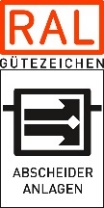 
Abscheideranlagen für Fette nach DIN EN 1825 und DIN 4040-100AusschreibungstextProbenahmeschacht
3A-PF

Probenahmeschacht der Abscheideranlage für Fette nach DIN EN 1825 und 
DIN 4040-100 nachgeschaltet für den Erdeinbau
entsprechend technischer Daten und Merkmale wie folgt:Typ 3A-PFmit RAL-Gütezeichen 693 Abscheideranlagen und nach GET-Güterichtlinienunabhängige Fremdüberwachung durch externe Prüfstellenmit CE-KennzeichnungBehälterherstellung in güteüberwachter, monolithischer Fertigbauweise aus Stahlbeton nach DIN 1045-4 mit geprüfter TypenstatikStahlbetonbehälter Wandstärke 15 cm, Schachtaufbauten gem. DIN 4034-1 einschließlich GleitringdichtungBehälterdurchmesser 1000 mmgelenkige Rohranschlüsse durch werkseitig eingebaute, beständige Dichtelemente (NBR) für KunststoffrohreText-/Maßergänzungen des Ausschreibenden:Produkthersteller: 
3A Wassertechnik GmbH & Co. KG 
Werner-Haas-Straße 2, 86153 Augsburg
Tel. 0821 568 860, Fax: 0821 568 86-99
E-Mail: technik@3a-wassertechnik.deAusschreibungstexte als Download unter www.3a-wassertechnik.de (Word + PDF)Volumen Schlammfang ___________LiterLiterZu-/AblaufnennweiteDN___________mmmmZulauftiefe OK Gelände bis RohrsohleZT___________mmmmschwerstes Einzelteil ca.______________________kgSchachtaufbauKonus / AbdeckplatteKonus / AbdeckplatteKonus / AbdeckplatteKonus / AbdeckplatteSchachtabdeckung nach DIN EN 124/DIN 1229 
mit Aufschrift „Abscheider“Klasse B 125 / D 400Klasse B 125 / D 400Klasse B 125 / D 400Klasse B 125 / D 400Rohrsystem KG / PE-HDKG / PE-HDKG / PE-HDKG / PE-HDzusätzlicher Mehrwert (Option): PE-HD Innenauskleidung anstelle der normgerechten Innenbeschichtung zweite Wartungsöffnung beim Schachtaufbau Abdeckplatte Schachtabdeckung geruchsdicht verschraubt mit Bedienungsschlüssel anstelle der StandardschachtabdeckungLastübertragungsringe (anstelle bauseitiger Frischmörtelschicht)zusätzlicher Mehrwert (Option): PE-HD Innenauskleidung anstelle der normgerechten Innenbeschichtung zweite Wartungsöffnung beim Schachtaufbau Abdeckplatte Schachtabdeckung geruchsdicht verschraubt mit Bedienungsschlüssel anstelle der StandardschachtabdeckungLastübertragungsringe (anstelle bauseitiger Frischmörtelschicht)zusätzlicher Mehrwert (Option): PE-HD Innenauskleidung anstelle der normgerechten Innenbeschichtung zweite Wartungsöffnung beim Schachtaufbau Abdeckplatte Schachtabdeckung geruchsdicht verschraubt mit Bedienungsschlüssel anstelle der StandardschachtabdeckungLastübertragungsringe (anstelle bauseitiger Frischmörtelschicht)zusätzlicher Mehrwert (Option): PE-HD Innenauskleidung anstelle der normgerechten Innenbeschichtung zweite Wartungsöffnung beim Schachtaufbau Abdeckplatte Schachtabdeckung geruchsdicht verschraubt mit Bedienungsschlüssel anstelle der StandardschachtabdeckungLastübertragungsringe (anstelle bauseitiger Frischmörtelschicht)zusätzlicher Mehrwert (Option): PE-HD Innenauskleidung anstelle der normgerechten Innenbeschichtung zweite Wartungsöffnung beim Schachtaufbau Abdeckplatte Schachtabdeckung geruchsdicht verschraubt mit Bedienungsschlüssel anstelle der StandardschachtabdeckungLastübertragungsringe (anstelle bauseitiger Frischmörtelschicht)Zu-/AblaufnennweiteDN___________mmmmZulauftiefe OK Gelände bis RohrsohleZT___________mmmmschwerstes Einzelteil ca.______________________kgSchachtaufbauKonus /Abdeckplatte Konus /Abdeckplatte Konus /Abdeckplatte Konus /Abdeckplatte Schachtabdeckung nach DIN EN 124/DIN 1229 
mit Aufschrift „Lüftungsöffnungen“Klasse B 125 / D 400Klasse B 125 / D 400Klasse B 125 / D 400Klasse B 125 / D 400Rohrsystem KG / PE-HDKG / PE-HDKG / PE-HDKG / PE-HDzusätzlicher Mehrwert (Option): Zulaufrohr aus Edelstahl (abgeschrägter Rohrstutzen)Lastübertragungsringe (anstelle bauseitiger Frischmörtelschicht)zusätzlicher Mehrwert (Option): Zulaufrohr aus Edelstahl (abgeschrägter Rohrstutzen)Lastübertragungsringe (anstelle bauseitiger Frischmörtelschicht)zusätzlicher Mehrwert (Option): Zulaufrohr aus Edelstahl (abgeschrägter Rohrstutzen)Lastübertragungsringe (anstelle bauseitiger Frischmörtelschicht)zusätzlicher Mehrwert (Option): Zulaufrohr aus Edelstahl (abgeschrägter Rohrstutzen)Lastübertragungsringe (anstelle bauseitiger Frischmörtelschicht)zusätzlicher Mehrwert (Option): Zulaufrohr aus Edelstahl (abgeschrägter Rohrstutzen)Lastübertragungsringe (anstelle bauseitiger Frischmörtelschicht)